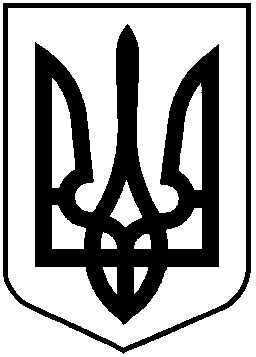 НАЦІОНАЛЬНА КОМІСІЯ З ЦІННИХ ПАПЕРІВТА ФОНДОВОГО РИНКУР І Ш Е Н Н Я«03» березня 2020	                м. Київ					№94Про розгляд скарги публічного акціонерного товариства «ПІВНІЧТРАНС» від
 08.01.2020 № 15 на постанову про накладення санкції за правопорушення на ринку цінних паперів від 12.12.2019 
№ 656-ПД-1-ЕУповноваженою особою Національної комісії з цінних паперів та фондового ринку (далі – Комісія) – заступником директора департаменту – начальником відділу правозастосування та представництва в судах департаменту Комісії у Південному регіоні Шаровським С.П., у відношенні публічного акціонерного товариства «ПІВНІЧТРАНС» (далі – ПАТ «ПІВНІЧТРАНС», Скаржник, Товариство)(місцезнаходження: 65025, м. Одеса, 21 км. Старокиївської дороги, код ЄДРПОУ 05523553) було винесено постанову про накладення санкції за правопорушення на ринку цінних паперів від 12.12.2019 № 656-ПД-1-Е, відповідно до якої за нерозміщення у загальнодоступній інформаційній базі даних Комісії про ринок цінних паперів особливої інформації  застосовано санкцію у вигляді штрафу у розмірі 200 неоподаткованих мінімумів доходів громадян, що становить 3400 (три тисяча чотириста) грн.Згідно з пунктом 6 частини 1 статті 11 Закону України «Про державне регулювання ринку цінних паперів в Україні» Національна комісія з цінних паперів та фондового ринку застосовує до юридичних осіб фінансові санкції за нерозміщення, розміщення не в повному обсязі інформації та/або розміщення недостовірної інформації у загальнодоступній інформаційній базі даних Національної комісії з цінних паперів та фондового ринку про ринок цінних паперів у розмірі до тисячі неоподатковуваних мінімумів доходів громадян. У своїй скарзі від 08.01.2020 № 15 Скаржник не погоджується з постановою  про накладення санкцій за правопорушення на ринку цінних паперів від 12.12.2019 № 656-ПД-1-Е та просить її скасувати, а справу закрити.……На підставі викладеного вище та керуючись пунктом 8 розділу XV Правил розгляду справ про порушення вимог законодавства на ринку цінних паперів та застосування санкцій, затверджених рішенням Комісії від 16.10.2012 № 1470 (зі змінами), зареєстрованих в Міністерстві юстиції України 05.11.2012 за №1855/22167,     Національна комісія з цінних паперів та фондового ринкуВ И Р І Ш И Л А :1. Постанову про накладення санкції за правопорушення на ринку цінних паперів від 12.12.2019 № 656-ПД-Е залишити без змін, а скаргу ПАТ «ПІВНІЧТРАНС» від 08.01.2020 № 15 - без задоволення.2. Копію даного рішення направити особі, яка звернулася зі скаргою.3. Контроль за виконанням цього рішення залишаю за собою.Це рішення може бути оскаржено до суду відповідно до законодавства України.Голова Комісії						Т. ХромаєвПротокол засідання Комісіївід «03» березня 2020 №14